(herbas)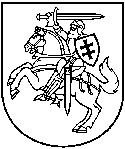 APLINKOS APSAUGOS AGENTŪRATARŠOS INTEGRUOTOS PREVENCIJOS IR KONTROLĖSLEIDIMAS Nr. T-M.3-1/2015[ 3] [0] [0] [0] [9] [8] [8] [3] [0](Juridinio asmens kodas)Nepavojingų atliekų sąvartynas Uosinės k. 7, Marijampolės sav., Inertinių ir stambiagabaričių atliekų aikštelės nepavojingų atliekų sąvartyno teritorijoje Uosinės k., 4, Marijampolės  sav. tel.:8 343 29005(ūkinės veiklos objekto pavadinimas, adresas, telefonas)UAB „Ekoaplinka“, Šiaurės g. 56, Vilkaviškis, tel.: 8 343 29005, el. p. ekoaplinka@ekoaplinka.org_	(veiklos vykdytojas, jo adresas, telefono, fakso Nr., elektroninio pašto adresas)Leidimą (su priedais) sudaro   9  puslapiai.Kitos leidimo sąlygos, kurios nepakeistos šiuo leidimu, galioja pagal:Marijampolės RAAD 2009 m. sausio 9 d.  išduotą TIPK leidimą Nr. 8.6.-63/09 (Marijampolės RAAD TIPK leidimas koreguotas : 2009 m. balandžio 9 d, 2010 m. sausio 26 d, 2010 m. rugsėjo 17 d, 2011 m. liepos 4 d, 2012 m. spalio 18 d)Pakeistas 2015  m.  balandžio mėn. 2  d.	A. V.Taršos prevencijos ir leidimųdepartamento  Marijampolėsskyriaus vedėjas                                  __Česlovas Vyzas______	________________                                            (vardas, pavardė)	            (parašas)Šio leidimo parengti  3  egzemplioriai.Paraiška leidimui gauti suderinta su:        Marijampolės Visuomenės sveikatos centru 2015-02-19 Raštu Nr. 5D-338(derinusios institucijos pavadinimas, suderinimo data)I. BENDROJI DALIS2. Ūkinės veiklos aprašymas.Marijampolės regioniniame sąvartyne Uosinės kaime šalinamos atliekos, nurodytos Paraiškos 25 lentelėje. Atliekos atvežamos, sveriamos, vizualiai tikrinamos ar atitinka šalinamų atliekų kriterijus bei šalinamos sąvartyno sekcijose. Asbesto turinčios atliekos šalinamos pagal Marijampolės regioninio nepavojingų atliekų sąvartyno medžiagų turinčių asbesto (17 06 01*, 17 06 05*) šalinimo aikštelių technologinį projektą, t.y. atliekos atvežamos, sveriamos ir šalinamos atliekų turinčių asbesto šalinimo aikštelėje, įrengtoje sąvartyno sekcijose. Inertinių atliekų aikštelėje saugomos inertinės atliekos. Sukaupus 3000-4000 tonų  atliekų, jos smulkinamos. Susmulkintos atliekos naudojamos sąvartyno kelių įrengimui, taisymui bei atliekų perdengimams.Stambiagabaričių atliekų aikštelėje atliekos priimamos iš gyventojų, kurios perduodamos antriniam naudojimui ar perdirbimui12. Atliekų susidarymas, naudojimas ir (ar) šalinimas:12 lentelė. Susidarančios atliekos13 lentelė. Leidžiamos naudoti atliekos (atliekas naudojančioms įmonėms)14 lentelė. Leidžiamos šalinti atliekos (atliekas šalinančioms įmonėms)KodasPavadinimasPatikslintas apibūdinimasPavojingumasAtliekų susidarymo šaltinis technologiniame proceseDidžiausias leidžiamas susidaryti kiekis,t/m.Atliekų tvarkymo būdas (-ai)12345 6713 01 13Kita alyva hidraulinėms sistemomsKita alyva hidraulinėms sistemomsH14Mechanizmų eksploatavimas ir remontas0,5S513 02 08Kita variklio, pavarų dėžės ir tepalinė alyvaKita variklio, pavarų dėžės ir tepalinė alyvaH14Mechanizmų eksploatavimas ir remontas0,1S513 05 02Dumblas iš naftos gaudyklėsDumblas iš naftos gaudyklėsH14Naftos gaudyklė0,6S513 05 03Dumblas iš sunkvežimių ratų plovyklosDumblas iš sunkvežimių ratų plovyklosH14Automobilių ratų plovykla12S516 01 07Tepalų filtraiTepalų filtraiH14Mechanizmų eksploatavimas ir remontas0,02S516 01 13Stabdžių skystisStabdžių skystisH14Mechanizmų eksploatavimas ir remontas0,005S516 06 01Švino akumuliatoriaiŠvino akumuliatoriaiH4, H14Mechanizmų eksploatavimas ir remontas0,05S5AtliekosAtliekosAtliekosAtliekosAtliekosNaudojimasNaudojimasKodas PavadinimasPatikslintas apibūdinimasPavojingumasPavojingumasNaudojimo veiklos kodas ir pavadinimasDidžiausias leidžiamas naudoti kiekis, t/m.1234456Inertinių atliekų aikštelėInertinių atliekų aikštelėInertinių atliekų aikštelėInertinių atliekų aikštelėInertinių atliekų aikštelėInertinių atliekų aikštelėInertinių atliekų aikštelė17 01 01betonasbetonasbetonasNepavojingaR12 Atliekų būsenos ar sudėties pakeitimas, prieš vykdant su jomis bet kurią iš R1-R10 veiklų,R13 R1-R12 veiklomis naudoti skirtų atliekų laikymas,R10 Apdorojimas žemėje316017 01 02plytosplytosplytosNepavojingaR12 Atliekų būsenos ar sudėties pakeitimas, prieš vykdant su jomis bet kurią iš R1-R10 veiklų,R13 R1-R12 veiklomis naudoti skirtų atliekų laikymas,R10 Apdorojimas žemėje316017 01 03čerpės ir keramikačerpės ir keramikačerpės ir keramikaNepavojingaR12 Atliekų būsenos ar sudėties pakeitimas, prieš vykdant su jomis bet kurią iš R1-R10 veiklų,R13 R1-R12 veiklomis naudoti skirtų atliekų laikymas,R10 Apdorojimas žemėje316017 01 07betono, plytų, čerpių ir keramikos gaminių mišiniai, nenurodyti 17 01 06betono, plytų, čerpių ir keramikos gaminių mišiniai, nenurodyti 17 01 06betono, plytų, čerpių ir keramikos gaminių mišiniai, nenurodyti 17 01 06NepavojingaR12 Atliekų būsenos ar sudėties pakeitimas, prieš vykdant su jomis bet kurią iš R1-R10 veiklų,R13 R1-R12 veiklomis naudoti skirtų atliekų laikymas,R10 Apdorojimas žemėje316017 05 04gruntas ir akmenys, nenurodyti 17 05 03gruntas ir akmenys, nenurodyti 17 05 03gruntas ir akmenys, nenurodyti 17 05 03NepavojingaR12 Atliekų būsenos ar sudėties pakeitimas, prieš vykdant su jomis bet kurią iš R1-R10 veiklų,R13 R1-R12 veiklomis naudoti skirtų atliekų laikymas,R10 Apdorojimas žemėje316017 05 08kelių skalda, nenurodyta 17 05 07kelių skalda, nenurodyta 17 05 07kelių skalda, nenurodyta 17 05 07NepavojingaR12 Atliekų būsenos ar sudėties pakeitimas, prieš vykdant su jomis bet kurią iš R1-R10 veiklų,R13 R1-R12 veiklomis naudoti skirtų atliekų laikymas,R10 Apdorojimas žemėje316017 08 02gipso izoliacinės statybinės medžiagos, nenurodytos 17 08 01gipso izoliacinės statybinės medžiagos, nenurodytos 17 08 01gipso izoliacinės statybinės medžiagos, nenurodytos 17 08 01NepavojingaR12 Atliekų būsenos ar sudėties pakeitimas, prieš vykdant su jomis bet kurią iš R1-R10 veiklų,R13 R1-R12 veiklomis naudoti skirtų atliekų laikymas,R10 Apdorojimas žemėje316017 09 04mišrios statybinės ir griovimo atliekos, nenurodytos 17 09 01, 17 09 02 ir 17 09 03mišrios statybinės ir griovimo atliekos, nenurodytos 17 09 01, 17 09 02 ir 17 09 03mišrios statybinės ir griovimo atliekos, nenurodytos 17 09 01, 17 09 02 ir 17 09 03NepavojingaR12 Atliekų būsenos ar sudėties pakeitimas, prieš vykdant su jomis bet kurią iš R1-R10 veiklų,R13 R1-R12 veiklomis naudoti skirtų atliekų laikymas,R10 Apdorojimas žemėje316020 02 02gruntas ir akmenysgruntas ir akmenysgruntas ir akmenysNepavojingaR12 Atliekų būsenos ar sudėties pakeitimas, prieš vykdant su jomis bet kurią iš R1-R10 veiklų,R13 R1-R12 veiklomis naudoti skirtų atliekų laikymas,R10 Apdorojimas žemėje3160Stambiagabaričių atliekų surinkimo aikštelėStambiagabaričių atliekų surinkimo aikštelėStambiagabaričių atliekų surinkimo aikštelėStambiagabaričių atliekų surinkimo aikštelėStambiagabaričių atliekų surinkimo aikštelėStambiagabaričių atliekų surinkimo aikštelėStambiagabaričių atliekų surinkimo aikštelė15 01 01popieriaus ir kartono pakuotėspopieriaus ir kartono pakuotėspopieriaus ir kartono pakuotėsNepavojinga R13  R1-R12 veiklomis naudoti skirtų atliekų laikymas315 01 02plastikinės (kartu su PET (polietilentereftalatas) pakuotėsplastikinės (kartu su PET (polietilentereftalatas) pakuotėsplastikinės (kartu su PET (polietilentereftalatas) pakuotėsNepavojingaR13  R1-R12 veiklomis naudoti skirtų atliekų laikymas1,4515 01 04metalinės pakuotėsmetalinės pakuotėsmetalinės pakuotėsNepavojingaR13  R1-R12 veiklomis naudoti skirtų atliekų laikymas0,320 01 40metalaimetalaimetalaiNepavojingaR13  R1-R12 veiklomis naudoti skirtų atliekų laikymas115 01 07stiklo pakuotėsstiklo pakuotėsstiklo pakuotėsNepavojingaR13  R1-R12 veiklomis naudoti skirtų atliekų laikymas1,4520 01 02stiklasstiklasstiklasNepavojingaR13  R1-R12 veiklomis naudoti skirtų atliekų laikymas1,4520 01 01Popierius ir kartonasPopierius ir kartonasPopierius ir kartonasNepavojingaR13  R1-R12 veiklomis naudoti skirtų atliekų laikymas316 01 03Naudotos padangosNaudotos padangosNaudotos padangosNepavojingaR13  R1-R12 veiklomis naudoti skirtų atliekų laikymas1,320 01 38Mediena, nenurodyta 20 01 37Mediena, nenurodyta 20 01 37Mediena, nenurodyta 20 01 37NepavojingaR13  R1-R12 veiklomis naudoti skirtų atliekų laikymas1,620 01 39PlastikaiPlastikaiPlastikaiNepavojingaR13  R1-R12 veiklomis naudoti skirtų atliekų laikymas1,4520 01 36Nebenaudojama elektros ir elektroninė įranga, nenurodyta  20 01 21, 20 01 23 ir 20 01 35Nebenaudojama elektros ir elektroninė įranga, nenurodyta  20 01 21, 20 01 23 ir 20 01 35Nebenaudojama elektros ir elektroninė įranga, nenurodyta  20 01 21, 20 01 23 ir 20 01 35NepavojingaR13  R1-R12 veiklomis naudoti skirtų atliekų laikymas3,617 09 04Mišrios statybinės ir griovimo atliekos, nenurodytos 17 09 01, 17 09 02 ir 17 09 03Mišrios statybinės ir griovimo atliekos, nenurodytos 17 09 01, 17 09 02 ir 17 09 03Mišrios statybinės ir griovimo atliekos, nenurodytos 17 09 01, 17 09 02 ir 17 09 03NepavojingaR13  R1-R12 veiklomis naudoti skirtų atliekų laikymas5,5Šalinamos atliekosŠalinamos atliekosŠalinamos atliekosŠalinamos atliekosŠalinimasŠalinimasKodas PavadinimasPatikslintas apibūdinimasPavojingumasŠalinimo veiklos kodas ir pavadinimasDidžiausias leidžiamas šalinti kiekis  2010-01-01 - 2030-01-01 t 12345601 04 09smėlio ir molio atliekossmėlio ir molio atliekosNepavojingaD1-išvertimas ant žemės (sąvartynas)75000002 03 04medžiagos, netinkamos vartoti ar perdirbtimedžiagos, netinkamos vartoti ar perdirbtiNepavojingaD1-išvertimas ant žemės (sąvartynas)75000002 04 01purvas, likęs nuvalius ir nuplovus runkeliuspurvas, likęs nuvalius ir nuplovus runkeliusNepavojingaD1-išvertimas ant žemės (sąvartynas)75000002 06 01medžiagos, netinkamos vartoti ar perdirbtimedžiagos, netinkamos vartoti ar perdirbtiNepavojingaD1-išvertimas ant žemės (sąvartynas)75000002 07 01žaliavų plovimo, valymo ir mechaninio smulkinimo atliekosžaliavų plovimo, valymo ir mechaninio smulkinimo atliekosNepavojingaD1-išvertimas ant žemės (sąvartynas)75000002 07 04medžiagos, netinkamos vartoti ar perdirbtimedžiagos, netinkamos vartoti ar perdirbtiNepavojingaD1-išvertimas ant žemės (sąvartynas)75000003 01 05pjuvenos, drožlės, skiedros, mediena, medienos drožlių plokštės ir fanera, nenurodyti 03 01 04pjuvenos, drožlės, skiedros, mediena, medienos drožlių plokštės ir fanera, nenurodyti 03 01 04NepavojingaD1-išvertimas ant žemės (sąvartynas)75000004 02 09sudėtinių medžiagų (impregnuoti tekstilės gaminiai, elastomerai, termoplastikai) atliekossudėtinių medžiagų (impregnuoti tekstilės gaminiai, elastomerai, termoplastikai) atliekosNepavojingaD1-išvertimas ant žemės (sąvartynas)75000004 02 15apdailos atliekos, nenurodytos 04 02 14apdailos atliekos, nenurodytos 04 02 14NepavojingaD1-išvertimas ant žemės (sąvartynas)75000004 02 21neperdirbto tekstilės pluošto atliekosneperdirbto tekstilės pluošto atliekosNepavojingaD1-išvertimas ant žemės (sąvartynas)75000004 02 22perdirbto tekstilės pluošto atliekosperdirbto tekstilės pluošto atliekosNepavojingaD1-išvertimas ant žemės (sąvartynas)75000007 02 13plastikų atliekosplastikų atliekosNepavojingaD1-išvertimas ant žemės (sąvartynas)75000010 01 01dugno pelenai, šlakas ir garo katilų dulkės (išskyrus garo katilų dulkes, nurodytas 10 01 04)dugno pelenai, šlakas ir garo katilų dulkės (išskyrus garo katilų dulkes, nurodytas 10 01 04)NepavojingaD1-išvertimas ant žemės (sąvartynas)75000010 01 02lakieji anglių pelenailakieji anglių pelenaiNepavojingaD1-išvertimas ant žemės (sąvartynas)75000010 01 03lakieji durpių ir neapdorotos medienos pelenailakieji durpių ir neapdorotos medienos pelenaiNepavojingaD1-išvertimas ant žemės (sąvartynas)75000010 09 03krosnių šlakaskrosnių šlakasNepavojingaD1-išvertimas ant žemės (sąvartynas)75000010 11 03stiklo pluošto medžiagų atliekosstiklo pluošto medžiagų atliekosNepavojingaD1-išvertimas ant žemės (sąvartynas)75000012 01 05plastiko drožlės ir nuopjovosplastiko drožlės ir nuopjovosNepavojingaD1-išvertimas ant žemės (sąvartynas)75000012 01 13suvirinimo atliekossuvirinimo atliekosNepavojingaD1-išvertimas ant žemės (sąvartynas)75000012 01 21naudotos šlifavimo dalys ir šlifavimo medžiagos, nenurodytos 12 01 20naudotos šlifavimo dalys ir šlifavimo medžiagos, nenurodytos 12 01 20NepavojingaD1-išvertimas ant žemės (sąvartynas)75000015 01 06mišrios pakuotėsmišrios pakuotėsNepavojingaD1-išvertimas ant žemės (sąvartynas)75000015 01 09pakuotės iš tekstilėspakuotės iš tekstilėsNepavojingaD1-išvertimas ant žemės (sąvartynas)75000015 02 03absorbentai, filtrų medžiagos, pašluostės ir apsauginiai drabužiai, nenurodyti 15 02 02absorbentai, filtrų medžiagos, pašluostės ir apsauginiai drabužiai, nenurodyti 15 02 02NepavojingaD1-išvertimas ant žemės (sąvartynas)75000016 01 12stabdžių trinkelės, nenurodytos 16 01 11stabdžių trinkelės, nenurodytos 16 01 11NepavojingaD1-išvertimas ant žemės (sąvartynas)75000016 01 19plastikaiplastikaiNepavojingaD1-išvertimas ant žemės (sąvartynas)75000016 01 20stiklasstiklasNepavojingaD1-išvertimas ant žemės (sąvartynas)75000017 02 01medismedisNepavojingaD1-išvertimas ant žemės (sąvartynas)75000017 02 02stiklasstiklasNepavojingaD1-išvertimas ant žemės (sąvartynas)75000017 02 03plastikasplastikasNepavojingaD1-išvertimas ant žemės (sąvartynas)75000017 03 02bituminiai mišiniai, nenurodyti 17 03 01bituminiai mišiniai, nenurodyti 17 03 01NepavojingaD1-išvertimas ant žemės (sąvartynas)75000017 06 01izoliacinės medžiagos, kuriose yra asbestoizoliacinės medžiagos, kuriose yra asbestoH5D1-išvertimas ant žemės (sąvartynas) įrengtoje aikštelėje75000017 06 04izoliacinės medžiagos, nenurodytos 17 06 01 ir 17 06 03izoliacinės medžiagos, nenurodytos 17 06 01 ir 17 06 03NepavojingaD1-išvertimas ant žemės (sąvartynas)75000017 06 05statybinės medžiagos, turinčios asbestostatybinės medžiagos, turinčios asbestoH5D1-išvertimas ant žemės (sąvartynas) įrengtoje aikštelėje75000018 01 04atliekos, kurių rinkimui ir šalinimui netaikomi specialūs reikalavimai, kad būtų išvengta infekcijos (pvz., tvarsliava, gipso tvarsčiai, skalbiniai, vienkartiniai drabužiai, vystyklai)atliekos, kurių rinkimui ir šalinimui netaikomi specialūs reikalavimai, kad būtų išvengta infekcijos (pvz., tvarsliava, gipso tvarsčiai, skalbiniai, vienkartiniai drabužiai, vystyklai)NepavojingaD1-išvertimas ant žemės (sąvartynas)75000019 07 02*Koncentratas iš valymo įrenginiųKoncentratas iš valymo įrenginiųNepavojingaD1-išvertimas ant žemės (sąvartynas)75000019 08 01rūšiavimo atliekosrūšiavimo atliekosNepavojingaD1-išvertimas ant žemės (sąvartynas)75000019 08 02smėliagaudžių atliekossmėliagaudžių atliekosNepavojingaD1-išvertimas ant žemės (sąvartynas)75000019 12 04plastikai ir gumaplastikai ir gumaNepavojingaD1-išvertimas ant žemės (sąvartynas)75000019 12 08tekstilės dirbiniaitekstilės dirbiniaiNepavojingaD1-išvertimas ant žemės (sąvartynas)75000019 12 12kitos mechaninio atliekų apdorojimo atliekos (įskaitant medžiagų mišinius), nenurodytos 19 12 11kitos mechaninio atliekų apdorojimo atliekos (įskaitant medžiagų mišinius), nenurodytos 19 12 11NepavojingaD1-išvertimas ant žemės (sąvartynas)75000020 01 02stiklasstiklasNepavojingaD1-išvertimas ant žemės (sąvartynas)75000020 01 10drabužiaidrabužiaiNepavojingaD1-išvertimas ant žemės (sąvartynas)75000020 01 11tekstilės gaminiaitekstilės gaminiaiNepavojingaD1-išvertimas ant žemės (sąvartynas)75000020 01 38mediena, nenurodyta 20 01 37mediena, nenurodyta 20 01 37NepavojingaD1-išvertimas ant žemės (sąvartynas)75000020 01 39plastikaiplastikaiNepavojingaD1-išvertimas ant žemės (sąvartynas)75000020 01 41kaminų valymo atliekoskaminų valymo atliekosNepavojingaD1-išvertimas ant žemės (sąvartynas)75000020 02 03kitos biologiškai nesuyrančios atliekoskitos biologiškai nesuyrančios atliekosNepavojingaD1-išvertimas ant žemės (sąvartynas)75000020 03 01mišrios komunalinės atliekosmišrios komunalinės atliekosNepavojingaD1-išvertimas ant žemės (sąvartynas)75000020 03 02turgaviečių atliekosturgaviečių atliekosNepavojingaD1-išvertimas ant žemės (sąvartynas)75000020 03 03gatvių valymo liekanosgatvių valymo liekanosNepavojingaD1-išvertimas ant žemės (sąvartynas)75000020 03 07didžiosios atliekosdidžiosios atliekosNepavojingaD1-išvertimas ant žemės (sąvartynas)75000020 03 99kitaip neapibrėžtos komunalinės atliekoskitaip neapibrėžtos komunalinės atliekosNepavojingaD1-išvertimas ant žemės (sąvartynas)750000